ГБОУ Гимназия  № 1797 « Богородская »Конспект занятия для среднего дошкольного возраста« Зимующие птицы »Старший воспитатель: Гугля Елена ЕвгеньевнаМосква"ЗИМУЮЩИЕ ПТИЦЫ" Цели:формировать экологическую культуру у детей;прививать любовь к птицам и воспитывать бережное отношение к ним. Задачи:Развивающие:• вырабатывать навыки осознанного и уместного употребления слов в соответствии с контекстом высказывания;• совершенствовать диалогическую речь. Воспитательные:• воспитывать доброжелательное отношение к птицам;• вызывать стремление беречь их, помогать зимующим птицам. Образовательные:• уточнить и расширить знание детей о зимующих птицах;• формировать умения и навыки наблюдения за птицами. Оборудование:Картинки зимующих птиц; кормушка; корм для птиц; цветные карандаши, бумажные силуэты птиц; картинка кормушки; презентация «Зимующие птицы»;Дидактический материал к занятию: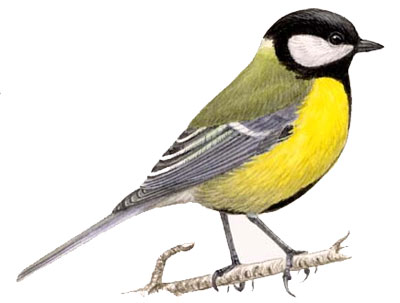 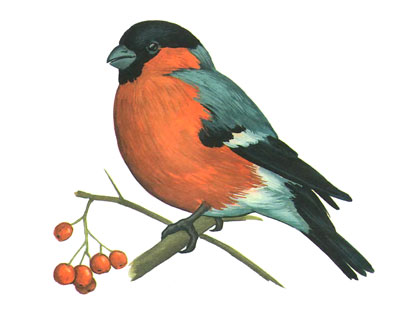 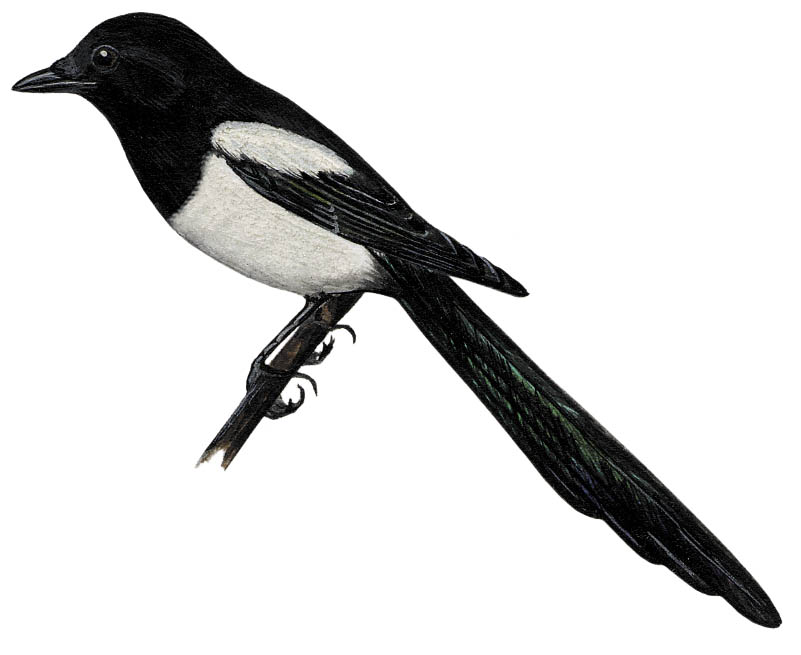 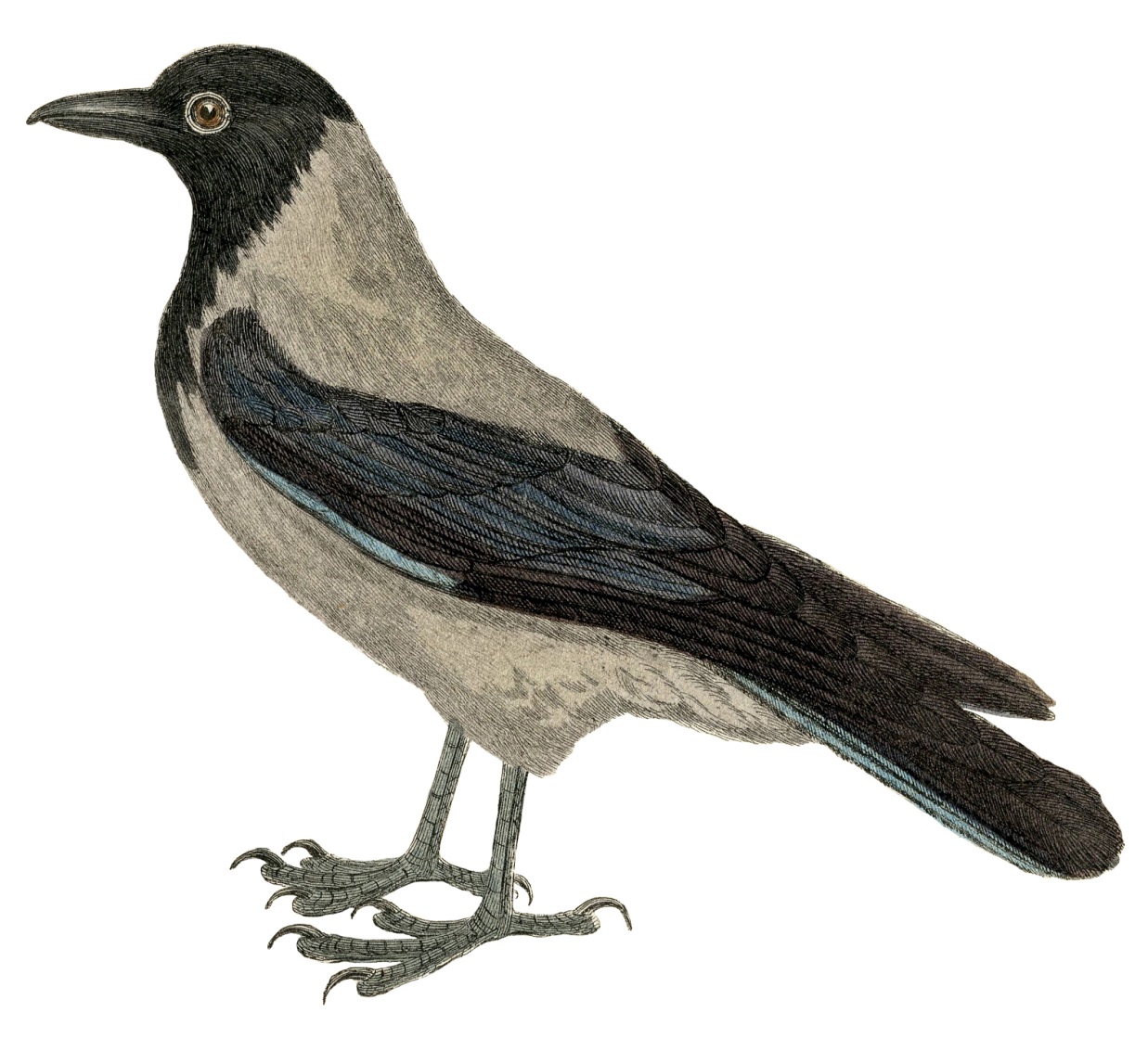 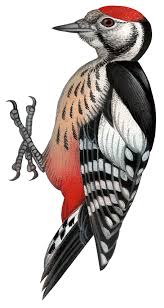 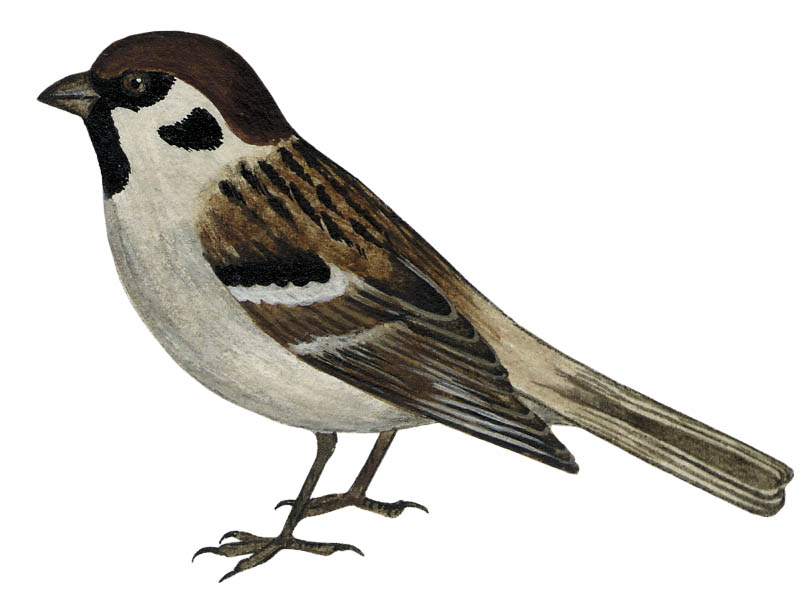 Части занятияМетодика проведенияПримечание1 часть занятия- Доброе утро! - птицы запели -Добрые люди встают с постели;Прячется вся темнота по углам, Солнце взошло и идет по делам! Воспитатель читает стихотворение.2 часть  основная.Ребята, скажите, пожалуйста, какое сейчас время года? Какой месяц? Какой сегодня день недели? (ответы детей) Воспитатель: Ребята, сегодня мы будем знакомиться с зимующими птицами. О зимующих птицах мы будем читать стихи, вспомним чем они питаются, а также я постараюсь рассказать вам интересное из их жизни. Вначале мы отправимся с вами на птичью выставку. Экскурсоводами будут наши ребята-птицы. Дети отвечают на вопросы воспитателя.Пусть снег вокруг искритьсяИ зимний ветер злится –Поёт не уставаяВыходит ребёнок, в руках у него картинка с изображением синицы (читает стихотворение) :Синица расписная. Воспитатель: Синица – это небольшая птичка с желтеньким брюшком, а на голове чёрная шапочка. Это очень шустрые и бойкие птички. Синицы не улетают на зиму в тёплые края, а переживают зиму, укрывшись в дупле. В снежную зиму пищи совсем немного, и птицам приходится нелегко. В поисках еды они прилетают к жилью человека. Картинка с изображением синицы помещается на выставку-доску. Алой кисточкой заряКрасит грудку снегиря, Чтоб в морозы и в пургуНе замёрз он на снегу. Выходит ребёнок, в руках у него картинка с изображением снегиря (читает стихотворение) :Воспитатель: Снегирь – самая зимняя птичка. Когда выпадает снег, снегирь повсюду становится очень заметным, благодаря своей красной грудке. Держатся снегири на рябине, клёне, кустах калины, обрывая ягоды и расклёвывая семена. Картинка с изображением снегиря помещается на выставку-доску. Не сидит она на месте, На хвосте разносит вести. Может, в них и мало прока. Но горда собой сорока. Выходит ребёнок, в руках у него картинка с изображением сороки (читает стихотворение) :Воспитатель: Сорока - белобокая, длиннохвостая, непоседа. Она очень любопытная. Увидит что-нибудь блестящее, монетку, стёклышко, и разглядывает круглым глазом. Потом схватит, и утащит в своё гнездо. Картинка с изображением сороки помещается на выставку-доску. Особа всем известная, Она – крикунья местная. Увидит тучку тёмную, Взлетит на ель зелёнуюИ смотрит, словно с трона, Ворона… Выходит ребёнок, в руках у него картинка с изображением вороны (читает стихотворение) :Воспитатель: Ворона - важная, горластая. Вороны бывают как полностью черного цвета, так и черными с серым. Обычно вороны летают стаями. В каждой вороньей стае одна из ворон всегда выполняет роль сторожа, предупреждая остальных об опасности. Картинка с изображением вороны помещается на выставку-доску. Дятел – врач лесного царства, Дятел лечит без лекарства. Лечит липы, клёны, ели, Чтоб росли и не болели. Выходит ребёнок, в руках у него картинка с изображением дятла (читает стихотворение) :Воспитатель: Дятел - большую часть времени проводит сидя на стволе дерева и стуча по нему клювом, чтобы извлечь насекомых. Дупло в стволе служит гнездом. Картинка с изображением дятла помещается на выставку-доску.Чик-чирик, чик-чирик! Воробей скачет по дорожке, Собирает хлебные крошки. По ночам кочует, Зёрнышки ворует! Выходит ребёнок, в руках у него картинка с изображением воробья (читает стихотворение) :Воспитатель:Воробей - весёлый, шустрый, маленький. Воробьи строят свои гнёзда рядом с домами людей. Это очень неприхотливые птички.Картинка с изображением воробья помещается на выставку-доску. Воспитатель: Итак, ребята, какие птицы есть на нашей птичьей выставке? Воспитатель: Как можно назвать этих птиц одним словом? (зимующие) Воспитатель показывает птицу, а дети называют её.Гимнастика для глаз1. Сосредоточить свой взор на указательном пальце вытянутой прямо перед собой левой руки. Сгибая руку в локтевом суставе приближайте постепенно указательный палец к носу, не отводя взора от кончика пальца. Повторить 5-6 раз. 2. Круговые движения глаз – вращение ими влево, вверх, вправо, вниз, а затем – вправо, вверх, влево, вниз. Повторить 3-4 раза в каждую сторону. Упражнения выполняются сидя или стоя, при ритмичном дыхании, с максимальной амплитудой движения глаз.Воспитатель: Сейчас поиграем в игру на внимание «Какой птички не стало? »ФизкультминуткаВот на ветках, посмотри – 4 хлопка руками по бокамВ красных майках снегири – 4 наклона головыРаспушили пёрышки – частые потряхивания руками опущенными внизГоловой вертят, улететь хотят –2 поворота головы на каждую сторонуКыш! Кыш! Улетели! За метелью, за метелью! – разбегаются, взмахивают руками. Среди белых голубей – идут по кругу, руки за спину (голуби) Скачет шустрый воробей – в центре на корточках скачет один ребёнокВоробушек – пташка, серая рубашка – встают лицом в круг, берутся за рукиОткликайся воробей, вылетай-ка, не робей – идут приставным шагом, воробей пытается «вылететь», а голуби его не пускают. На доске — пять – шесть картинок с изображением зимующих птиц. Дети закрывают глаза, а воспитатель незаметно убирает одну картинку и спрашивает детей, когда они открывают глаза: «Какой птички не стало».Воспитатель: А сейчас мы с вами поиграем в игру «Прилетели птицы». Я буду называть только птиц, но если вдруг ошибусь, и вы услышите что-то другое, то нужно хлопать в ладоши. Начинаем. Прилетели птицы: голуби, синицы, мухи и клесты (дети хлопают) Что неправильно и почему? – мухи это насекомые. Прилетели птицы: голуби, синицы, сороки, вороны, дятлы, макароны (дети хлопают) Что неправильно и почему? – макароны это продукты. Прилетели птицы: голуби, куницы (дети хлопают) Что неправильно и почему? – куницы это животные. Прилетели птицы: голуби, синицы, вороны, комары (дети хлопают) Что неправильно и почему? - комары это насекомые. Презентация «Зимующие птицы»Практическая частьПальчиковая гимнастикаЗимой холодной, посмотри, Вновь появились снегири (соединять пальцы обеих рук, начиная с больших) А с ними свиристели К нам в гости прилетели (сжимание и разжимание кулачков) Раскрашивание силуэтов птиц. ИГРА - СТИХОТВОРЕНИЕ «НА КОРМУШКЕ»Воспитатель: Сейчас мы с вами поиграем. Представьте, ребята, что вы - птицы. Я читаю стихотворение, та птица, которая услышит о себе «прилетает» на «кормушку» (дети садят птицу на доску - кормушку) .Мы кормушку смастерили, Мы столовую открыли. В гости в первый день неделиК нам синицы прилетели, А во вторник, посмотри, Прилетели снегири. Три вороны были в среду, Мы не ждали их к обеду, А в четверг со всех краёвСтая жадных воробьёв. В пятницу в столовой нашейГолубь лакомился кашей, А в субботу на пирогНалетели семь сорок. В воскресенье, в воскресеньеБыло общее веселье. Воспитатель: Итак, ребята, какие птицы у нас на кормушке (перечисляют). А как их назвать одним словом? (зимующие) .Воспитатель: Ребята, в детском саду мы с вами ходим на прогулку. На нашем участке мы повесили кормушку и насыпаем в неё корм. Может быть, за зиму мы спасём не одну птицу. А летом птицы помогут нам, они будут поедать насекомых-вредителей и продолжать охранять сады, парки. Я вам хочу сказать, что еда с нашего стола для птиц не годится. Для корма птицам пригодны семена различных растений: семечки подсолнуха, дыни, тыквы, арбуза; овёс, пшено, хлебные крошки, несолёное сало, ягоды рябины, облепихи. Воспитатель: Ребята, что вам понравилось сегодня делать больше всего? (ответы детей). Что нового и интересного вы сегодня узнали? (ответы детей)Дети насыпают в кормушку корм для птиц, после занятия вывешивают её на улицу и наблюдают за птицами.